COURS À DISTANCE – CLASSE DE TES-LLes activités proposées permettent la continuité des apprentissages. Les ressources disponibles sur Pronote ou sur hglycee.fr vous permettent de continuer à travailler mais vous n’êtes pas seuls : contactez votre enseignant et vos amis si vous avez des difficultés. 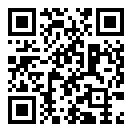 Semaine du 30 mars 2020JOUR 1 : Croquis « Le continent africain : contrastes de développement et inégale intégration dans la mondialisation »A rendre à la loge des gardiens le mardi 7 avril avant midi JOUR 2 : Gouvernance économique mondiale depuis 1944 Téléchargez  et lire la fiche « repères »Télécharger le « questionnaire » et répondez aux questions Vous aurez accès à la composition la semaine prochaine, d’ici là n’hésitez pas à me faire part d’éventuelles difficultés de compréhension. KOSSOU Ronankossou.ronan@fontaine.ne ronan.kossou@gmail.com +33 6 83 98 12 89 (WhatsApp)